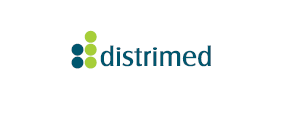 Darovací smlouva č.008/2017uzavřená dle § 2055 a násl. Občanského zákoníku v platném znění mezi:Dárcem :Název firmy :	Distrimed s.r.o.Sídlo :		Havlíčkova 190/12, Český Těšín, 737 01Zastoupená :	Michal Urbaniec – jednatelIČO :		27370046DIČ :		CZ27370046Obdarovaným :Název firmy :	Domov Březiny, příspěvková organizaceSídlo :		Rychvaldská 531, 735 41 Petřvald Zastoupená :	Ing. Pavel Zelek - ředitelIČO :		00847348Na základě jednání mezi dárcem a obdarovaným poskytne dárce obdarovanému dar ve formě nepeněžního plnění v celkové hodnotě 68 000,- Kč za odborný kurz Bazální stimulace, konaný 13.-15.2.2017pro pracovníky výše uvedeného domova. Obdarovaný se zavazuje použít tento dar pouze k tomuto účelu. Obdarovaný dar, dle shora uvedenému účelu přijímá.Tato smlouva je sepsána ve dvojím vyhotovení, z nichž každá ze smluvních stran obdrží po jednom vyhotovení.Obě strany prohlašují, že tato smlouva byla uzavřena po dohodě obou stran, podle jejich pravé a svobodné vůle, nikoliv v tísni, nebo za nápadně nevýhodných podmínek.Příloha: Prezenční listina účastníků kurzuZa obdarovaného :						Za dárce :…………………………………………..				…………………………………………..V Petřvaldě, dne 20. 3. 2017                                                          V Českém Těšíně, dne 18. 3. 2017